T.C. 
ESKİŞEHİR OSMANGAZİ ÜNİVERSİTESİ 
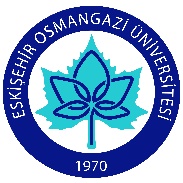 İNSAN VE TOPLUM BİLİMLERİ FAKÜLTESİ DEKANLIĞINA 											             														      …./…./20….Fakülteniz ................................................................ Bölümü, ….…………….. numaralı öğrencisiyim. .............................................................. dersinin ….................................... tarihinde yapılan sınavının sonucuna aşağıda açıkladığım nedenle itiraz ediyorum.Gereğini bilgilerinize arz ederim. 						          Öğrenci Adı / Soyadı 
                                 İmza Öğrencinin Sınav Sonucu İlan Tarihi 		: Dersin Kodu 				: Dersin Adı				: İTİRAZ NEDENİAra Sınav								Final Sınavı 								Ödev, Proje, Laboratuvar 						Başarı Notu 								Harf Notu 								İTİRAZ KONUSU Sınav Kâğıdında Maddi Hata 					Değerlendirmeye Alınmayan Kâğıt 					Hatalı Not Yazımı 							İlan Edilen Ağırlık Oranlarına Uymayan Değerlendirme		Yönetmeliğe Uygun Olmayan Değerlendirme			Diğer									Adı / SoyadıNumarasıCep Numarası